                                                                                                                                                                                                                                                                               KAPAP                                                                               ПОСТАНОВЛЕНИЕ19 ноябрь  2019 й.                              № 75                         19 ноября 2019 г.О повышении оплаты труда работников администрации сельского поселения  Шудекский сельсовет муниципального района Янаульский район Республики БашкортостанВо исполнение Указа Главы Республики Башкортостан от 01.10.2019 года № УГ-325 «О повышении оплаты труда работников государственных учреждений Республики Башкортостан», в целях повышения уровня заработной платы работников администрации сельского поселения Шудекский сельсовет муниципального района Янаульский район Республики Башкортостан, администрация сельского поселения Шудекский сельсовет муниципального района Янаульский район Республики Башкортостан п о с т а н о в л я е т:1. Увеличить с 01 октября 2019 года в 1,043 раза размер базовой единицы для определения минимальных окладов по профессиональным квалификационным группам, установленный постановлением Администрации муниципального района Янаульский район Республики Башкортостан от 26 января 2018 года № 62 «О мерах по повышению оплаты труда работников муниципальных учреждений муниципального района Янаульский район Республики Башкортостан». 2. Проиндексировать размеры минимальных окладов работников администрации сельского поселения Шудекский сельсовет муниципального района Янаульский район Республики Башкортостан, установленные положениями об оплате труда работников муниципальных учреждений с учетом базовой единицы в размере 4122 рублей.3. Финансовое обеспечение расходов, связанных с реализацией настоящего постановления, осуществить в пределах средств бюджета сельского поселения Шудекский сельсовет муниципального района Янаульский район, предусмотренных на указанные цели.          4. Контроль за исполнением настоящего постановления оставляю за собой.Глава сельского поселения                                              В.А.ГариповАДМИНИСТРАЦИЯРАПОРЯЖЕНИЕБАШKОРТОСТАН РЕСПУБЛИКАҺЫЯҢАУЫЛ  РАЙОНЫМУНИЦИПАЛЬ РАЙОНЫНЫҢ ШУДЕК  АУЫЛСОВЕТЫ АУЫЛ БИЛӘМӘҺЕ   ХАКИМИEТЕ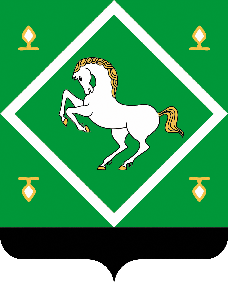 АДМИНИСТРАЦИЯсельского поселенияШУДЕКСКИЙ СЕЛЬСОВЕТ МУНИЦИПАЛЬНОГО РАЙОНА ЯНАУЛЬСКИЙ РАЙОН РЕСПУБЛИКИ БАШКОРТОСТАН